第一步：进入微信报名页面：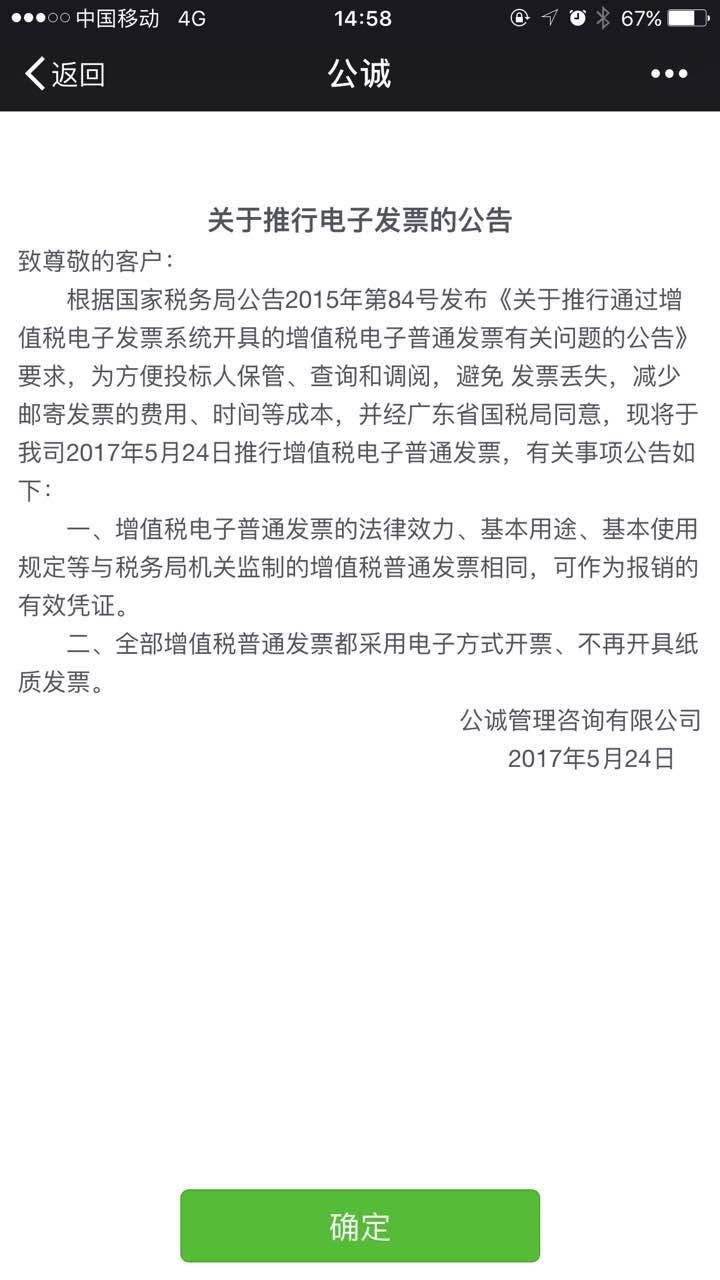 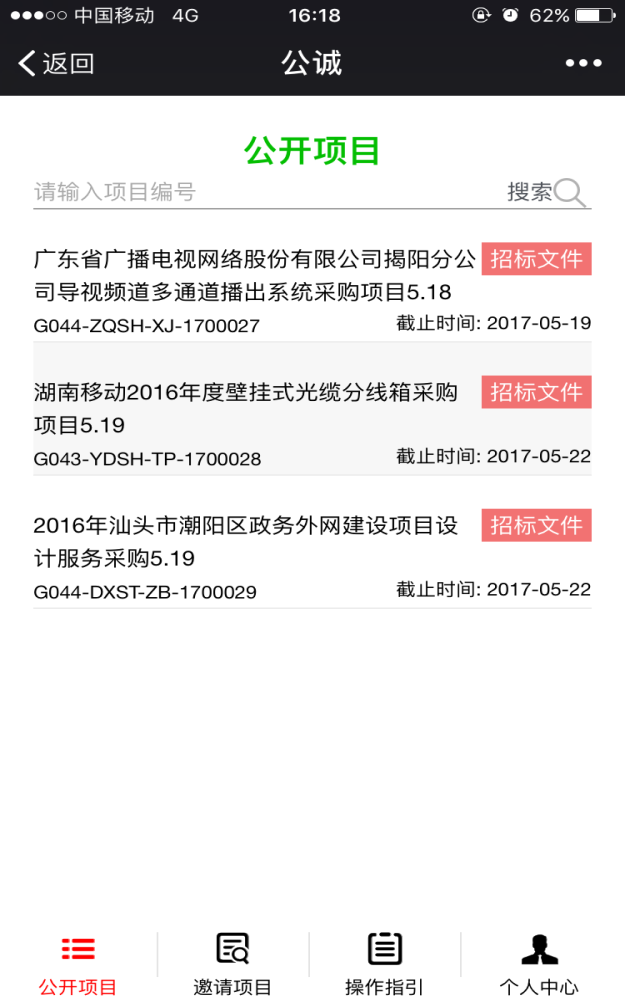 第二步：填写资料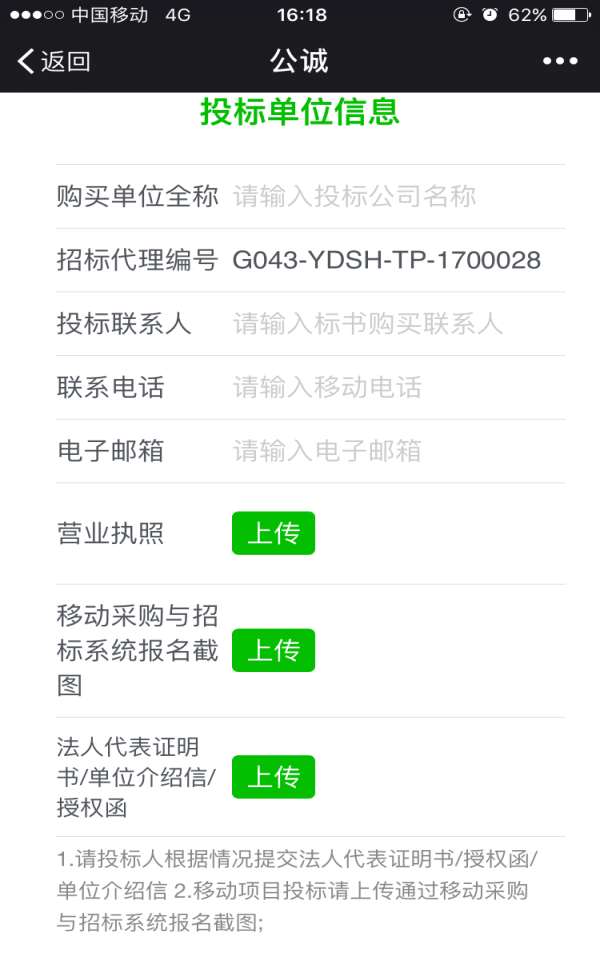 第三步：选择增值税普通发票（电子发票）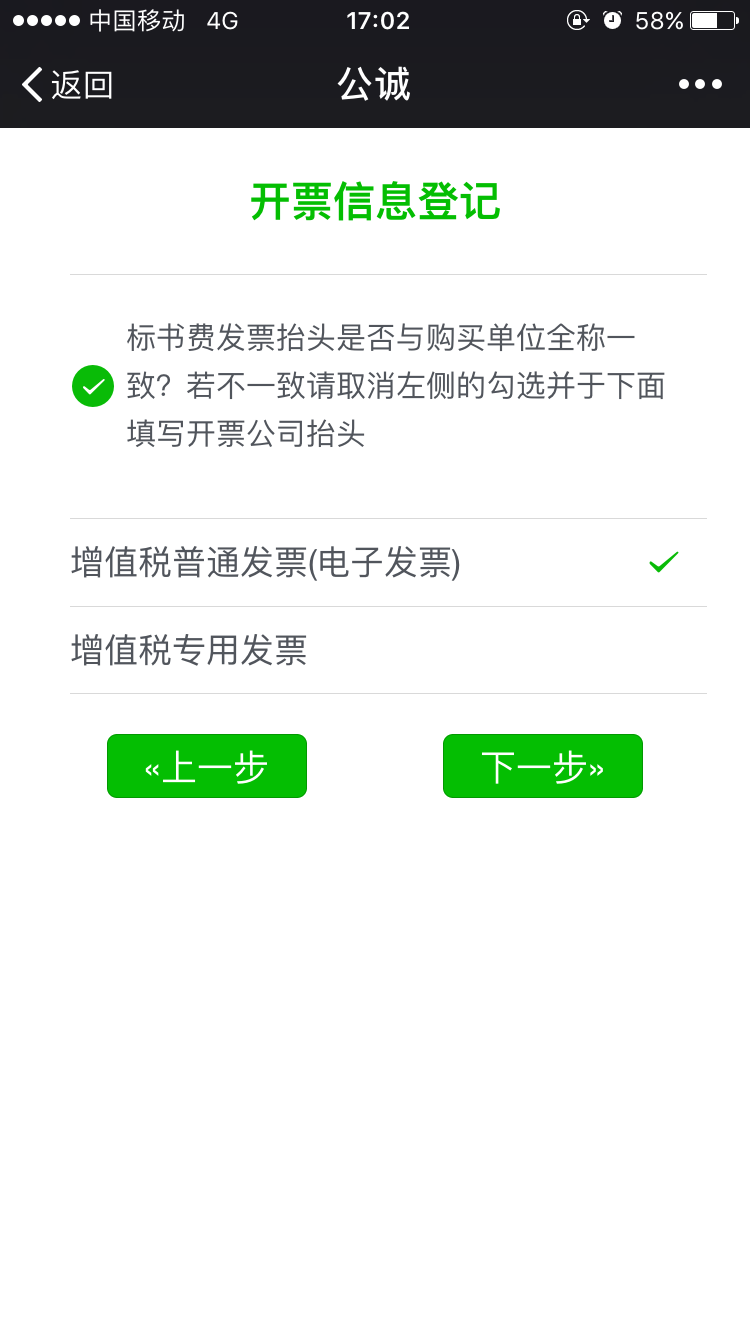 第四步：确认所需购买的标段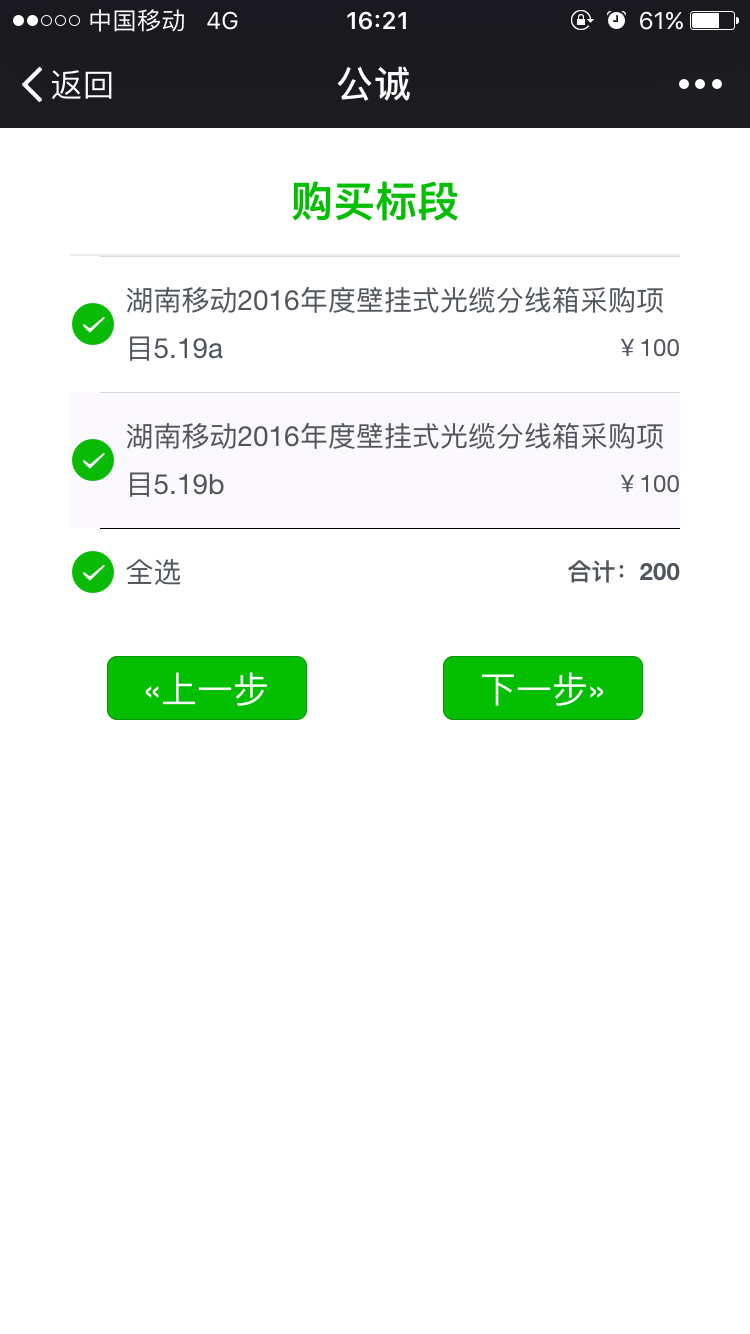 第五步：再次确认信息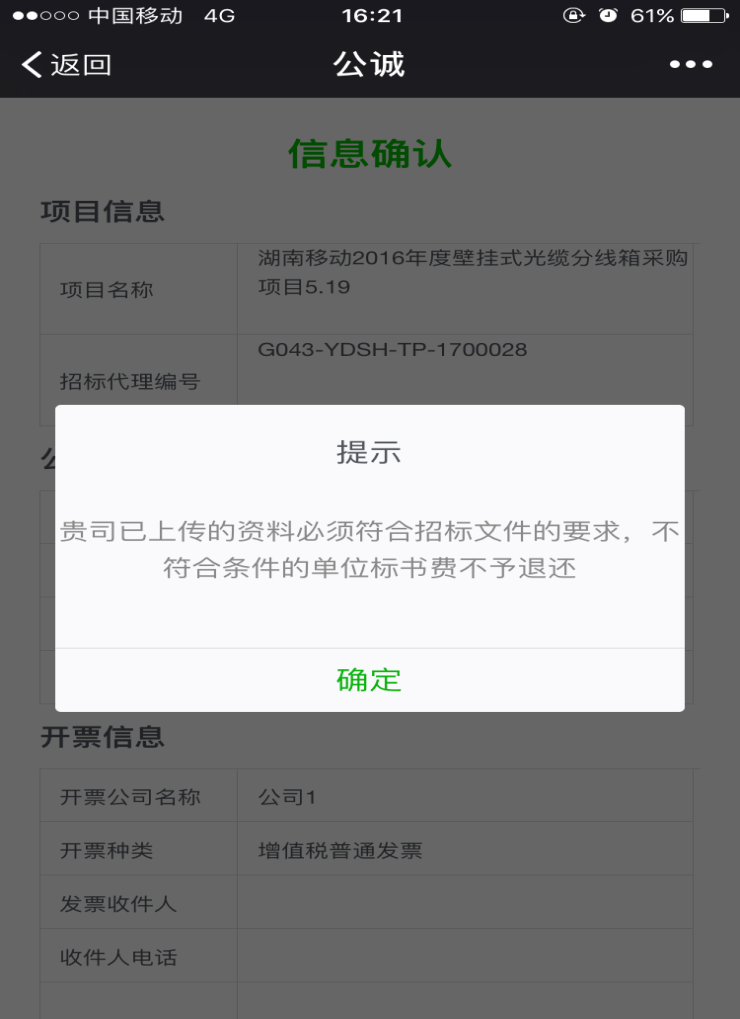 第六步：支付页面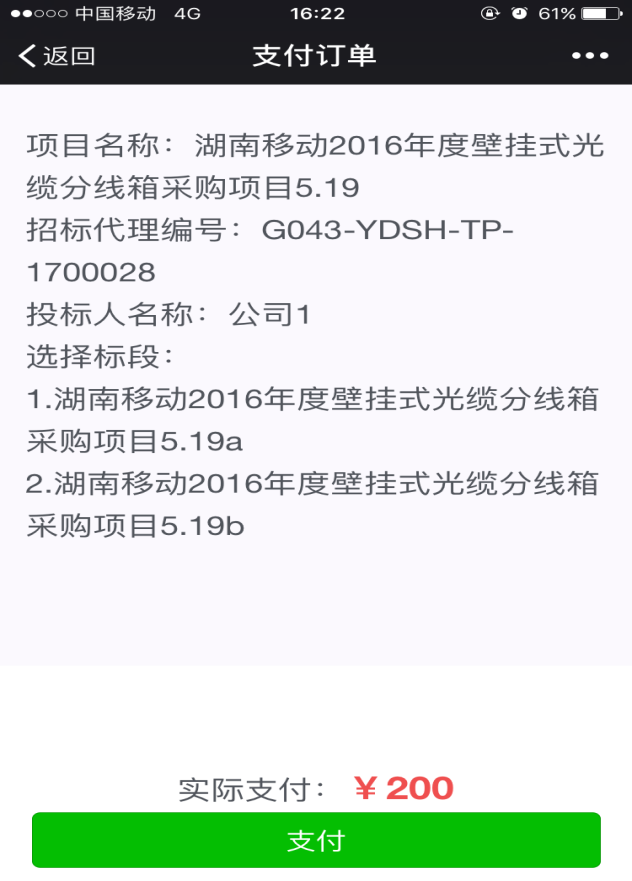 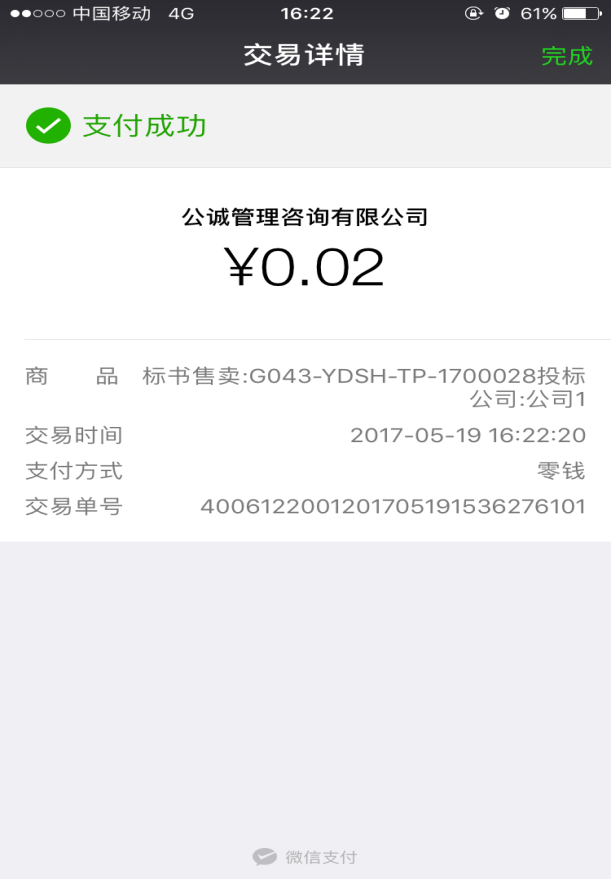 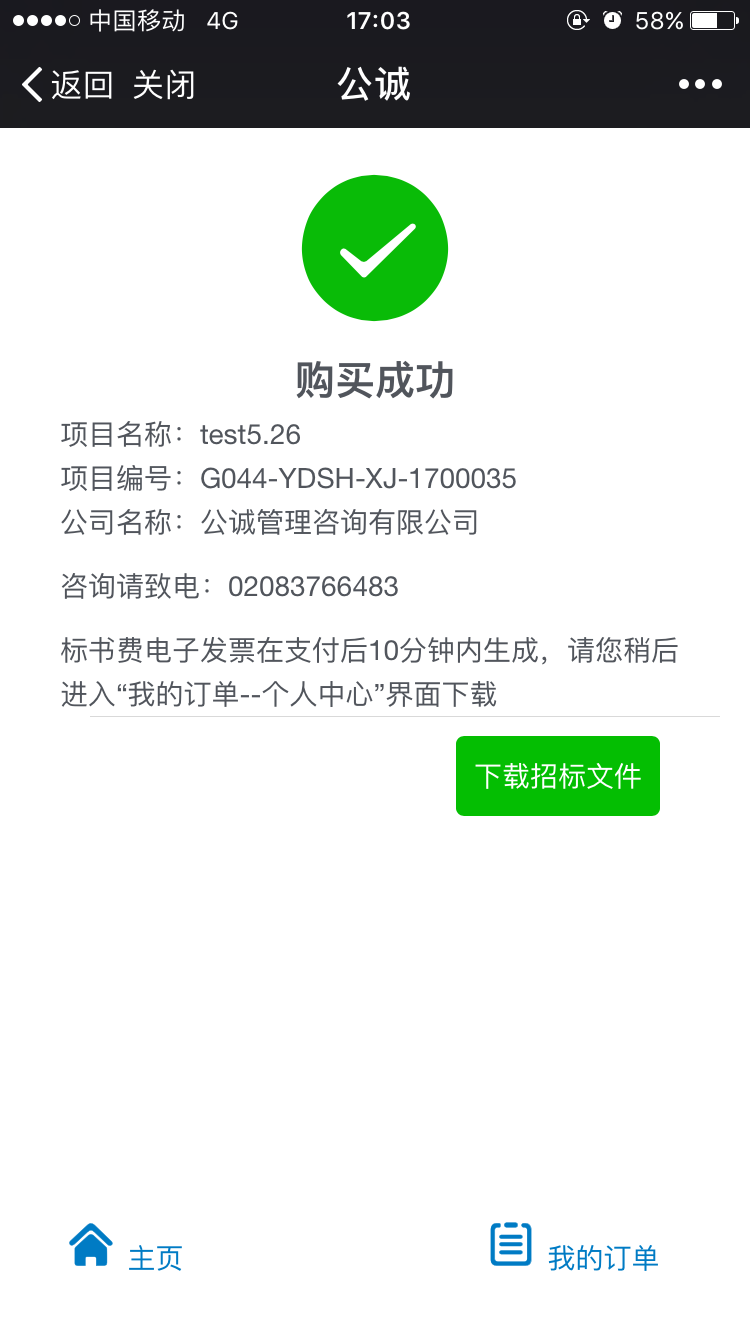 第七步：点击“我的订单----个人中心”下载标书费电子发票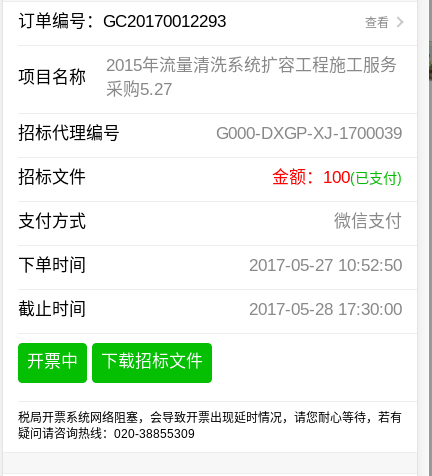 说明：若选择增值税专用发票，显示如下：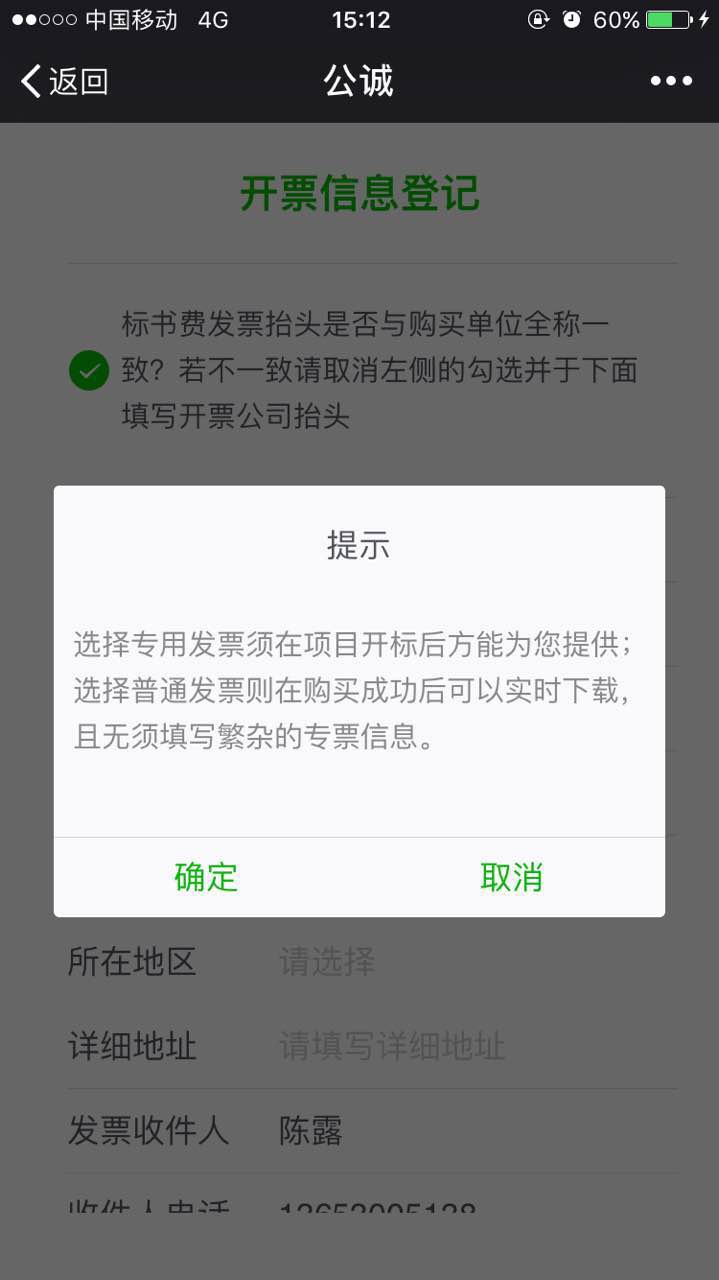 备注：若付款方式选择电汇支付的，电子发票则在开标时间后，系统自动发送至投标人邮箱；付款方式为微信支付的，只要支付成功，无论什么情况（例如：重复购买）系统都会正常开票，特别是需要在甲方系统上报名的项目，请项目负责人对投标人做好解释说明工作，以免造成退票退款的工作。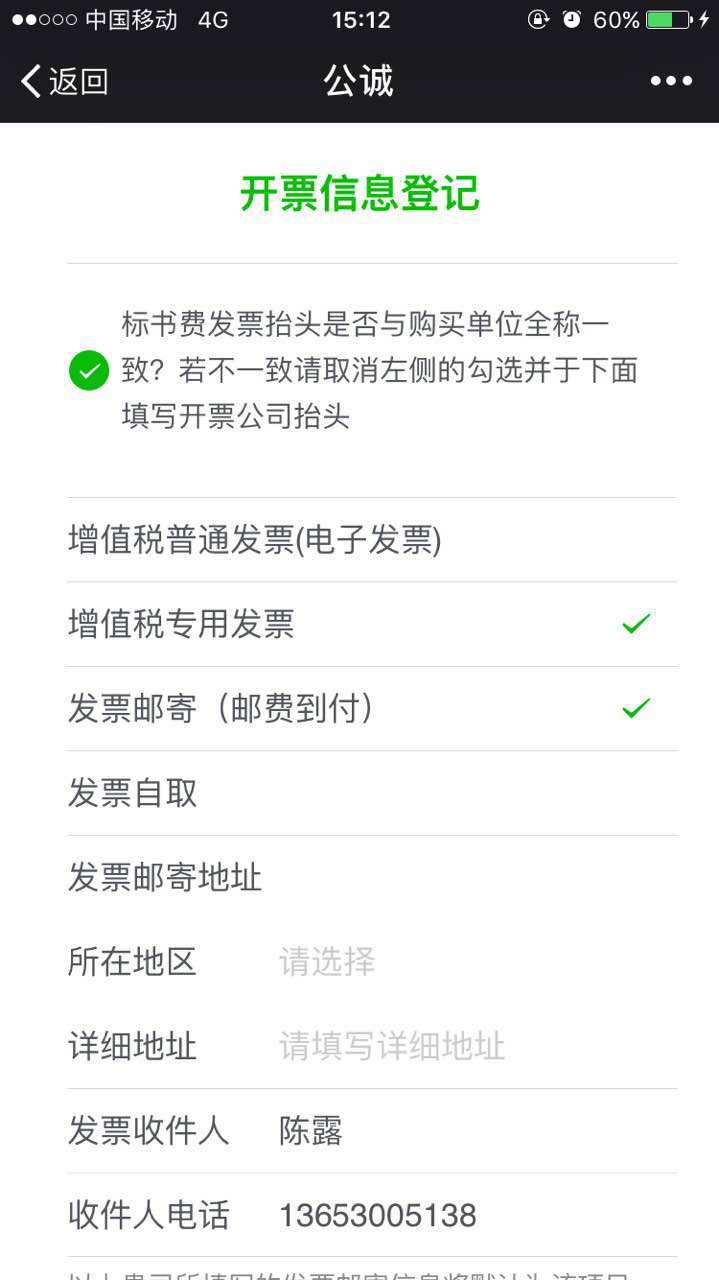 